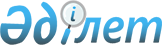 О Совете руководителей органов по аккредитации государств – членов Евразийского экономического союзаРешение Высшего Евразийского экономического совета от 14 мая 2018 года № 5
      В соответствии с подпунктом 22 пункта 2 статьи 12 Договора о Евразийском экономическом союзе от 29 мая 2014 года Высший Евразийский экономический совет решил: 
      1. Создать Совет руководителей органов по аккредитации государств – членов Евразийского экономического союза. 
      2. Утвердить прилагаемое Положение о Совете руководителей органов по аккредитации государств – членов Евразийского экономического союза.  
      Члены Высшего Евразийского экономического совета:  ПОЛОЖЕНИЕ 
о Совете руководителей органов по аккредитации государств – членов Евразийского экономического союза  I. Общие положения 
      1. Совет руководителей органов по аккредитации государств – членов Евразийского экономического союза (далее соответственно – Совет руководителей, государства-члены, Союз) создается как вспомогательный орган Союза с целью развития аккредитации в области технического регулирования в Союзе в рамках реализации Договора о Евразийском экономическом союзе от 29 мая 2014 года. 
      2. Совет руководителей в своей деятельности руководствуется Договором о Евразийском экономическом союзе от 29 мая 2014 года, другими международными договорами и актами, составляющими право Союза, в том числе настоящим Положением. II. Основные функции Совета руководителей 
      3. Совет руководителей осуществляет следующие функции:
      а) принимает решения по результатам проведения взаимных сравнительных оценок органов по аккредитации государств-членов и об эффективности предпринятых корректирующих действий;
      б) осуществляет содействие в реализации органами по аккредитации государств-членов следующих направлений: 
      совершенствование развития аккредитации в рамках Союза;
      взаимодействие с международными и региональными организациями по аккредитации;
      в) подготавливает предложения по следующим вопросам: 
      определение стратегии, направлений и перспектив развития аккредитации в области технического регулирования в рамках Союза;
      формирование эффективных механизмов реализации направлений развития в области аккредитации;
      совершенствование и гармонизация законодательства государств-членов в области аккредитации;
      совершенствование процедур проведения взаимных сравнительных оценок органов по аккредитации государств-членов и их практическая реализация;
      совершенствование взаимодействия органов по аккредитации государств-членов;
      обеспечение информационного взаимодействия органов по аккредитации государств-членов;
      обеспечение цифровизации процессов в области аккредитации;
      целесообразность создания региональной организации по аккредитации;
      г) проводит анализ международной практики и обеспечивает обмен опытом государств-членов в области аккредитации;
      д) осуществляет иные функции в рамках реализации согласованных действий государств-членов в области аккредитации. III. Права Совета руководителей 
      4. Совет руководителей имеет право:
      а) осуществлять подготовку предложений для рассмотрения Евразийской экономической комиссией (далее – Комиссия) по вопросам аккредитации; 
      б) взаимодействовать с государственными органами, иными государственными структурами государств-членов, научными и образовательными учреждениями, общественными организациями, бизнес-сообществами государств-членов, международными организациями и независимыми экспертами по вопросам аккредитации; 
      в) представлять в Комиссию предложения по темам научно-исследовательских работ для включения в план научно-исследовательских работ Комиссии;
      г) представлять в Комиссию согласованную позицию органов по аккредитации государств-членов. IV. Состав Совета руководителей 
      5. Состав Совета руководителей формируется из руководителей органов по аккредитации государств-членов.
      В состав Совета руководителей с правом совещательного голоса включается член Коллегии Комиссии, к компетенции которого относятся вопросы технического регулирования. 
      Органы по аккредитации государств-членов своевременно информируют Совет руководителей и Комиссию об изменениях в составе их руководителей.
      6. Председательствует на заседаниях Совета руководителей и осуществляет общее руководство деятельностью Совета руководителей председатель Совета руководителей.
      Председательство в Совете руководителей осуществляется на ротационной основе в порядке русского алфавита в течение 1 календарного года без права продления.
      7. Председатель Совета руководителей:
      а) осуществляет общее руководство деятельностью Совета руководителей;
      б) согласовывает и утверждает повестку дня заседания Совета руководителей, определяет дату, время и место его проведения; 
      в) ведет заседания Совета руководителей;
      г) подписывает протоколы заседаний Совета руководителей;
      д) осуществляет иные действия, необходимые для обеспечения деятельности Совета руководителей.
      8. По приглашению председателя Совета руководителей на основании предложений членов Совета руководителей в заседании Совета руководителей участвуют должностные лица и сотрудники Комиссии, к компетенции которых относятся рассматриваемые на заседании Совета руководителей вопросы, представители государственных органов, иных государственных структур государств-членов, научных и образовательных учреждений, общественных организаций, бизнес-сообществ государств-членов, международных и региональных организаций и независимые эксперты (далее – участники заседания Совета руководителей). 
      9. Председатель Совета руководителей назначает ответственного секретаря Совета руководителей из числа должностных лиц или сотрудников органа по аккредитации государства-члена, от которого избирается председатель Совета руководителей, либо сотрудников Комиссии, к компетенции которых относятся вопросы по направлениям деятельности, сроком на 1 год. 
      10. Ответственный секретарь Совета руководителей:
      а) готовит проект повестки дня заседания Совета руководителей и представляет ее на утверждение председателю Совета руководителей; 
      б) направляет членам Совета руководителей и участникам заседания Совета руководителей утвержденную повестку дня заседания Совета руководителей и материалы к ней;
      в) информирует членов Совета руководителей и участников заседания Совета руководителей о дате, времени и месте проведения очередного заседания Совета руководителей;
      г) ведет протокол заседания Совета руководителей, согласовывает его с членами Совета руководителей и представляет на подпись председателю Совета руководителей;
      д) направляет членам Совета руководителей копии протоколов заседаний Совета руководителей;
      е) осуществляет контроль за выполнением работ по реализации мероприятий, предусмотренных протоколом заседания Совета руководителей, и информирует председателя и членов Совета руководителей о результатах. V. Порядок работы Совета руководителей 
      11. Заседания Совета руководителей проводятся по мере необходимости, но не реже 2 раз в год.
      График проведения заседаний Совета руководителей утверждается на заседании Совета руководителей.
      12. Члены Совета руководителей обеспечивают подготовку предложений по формированию проекта повестки дня заседания Совета руководителей с учетом представленных заинтересованными сторонами государств-членов предложений и направляют их ответственному секретарю Совета руководителей.
      13. Материалы к повестке дня заседания Совета руководителей включают в себя:
      а) необходимые справочные и аналитические материалы;
      б) проекты предлагаемых к рассмотрению документов (при необходимости);
      в) проекты протокольных решений и записей.
      14. Ответственный секретарь Совета руководителей направляет членам Совета руководителей и участникам заседания Совета руководителей утвержденную повестку дня заседания Совета руководителей и материалы к ней, в том числе в электронном виде, не позднее чем за 20 календарных дней до даты проведения заседания Совета руководителей, а в исключительных случаях – не позднее чем за 5 рабочих дней до даты проведения заседания Совета руководителей.
      15. Заседания Совета руководителей проводятся, как правило, в помещениях Комиссии.
      Заседание Совета руководителей может проводиться в любом из государств-членов по решению председателя Совета руководителей, принимаемому на основе предложений органов по аккредитации государств-членов. В этом случае орган по аккредитации принимающего государства-члена оказывает содействие в организации и проведении заседания Совета руководителей.
      Заседание Совета руководителей может проводиться в режиме видеоконференции.
      Решение о проведении заседания Совета руководителей в режиме видеоконференции принимается председателем Совета руководителей по согласованию с членами Совета руководителей. 
      16. Заседание Совета руководителей считается правомочным, если на нем присутствует не менее двух третей от общего числа членов Совета руководителей.
      Члены Совета руководителей участвуют в заседаниях Совета руководителей лично или через своих уполномоченных представителей.
      В случае участия в заседании Совета руководителей уполномоченного представителя члена Совета руководителей член Совета руководителей заблаговременно информирует об этом председателя Совета руководителей посредством направления официального письма на имя председателя Совета руководителей.
      В случае невозможности присутствия члена Совета руководителей или его уполномоченного представителя на заседании Совета руководителей член Совета руководителей заблаговременно представляет председателю Совета руководителей свое мнение по рассматриваемым вопросам в письменной форме.
      17. Члены Совета руководителей могут предложить для рассмотрения на заседании Совета руководителей дополнительные вопросы, не включенные в утвержденную повестку дня заседания Совета руководителей.
      Решение о включении дополнительных вопросов в повестку дня заседания Совета руководителей принимается председателем Совета руководителей по согласованию с членами Совета руководителей.
      Вопрос, включенный в повестку дня заседания Совета руководителей, может быть снят с рассмотрения председателем Совета руководителей по предложению члена Совета руководителей.
      18. Члены Совета руководителей, предложившие вопросы для включения в повестку дня заседания Совета руководителей, обеспечивают представление ответственному секретарю Совета руководителей соответствующих материалов и информации.
      Председатель Совета руководителей имеет право запрашивать в установленном порядке у органов по аккредитации государств-членов и членов Совета руководителей материалы и информацию по вопросам, отнесенным к компетенции Совета руководителей.
      19. Члены Совета руководителей обладают равными правами при обсуждении вопросов на заседании Совета руководителей. 
      Совет руководителей принимает решения консенсусом. 
      Результаты заседания Совета руководителей оформляются протоколом, в котором фиксируются позиции членов Совета руководителей. 
      Позиции членов Совета руководителей, представленные ими на заседаниях Совета руководителей, не могут рассматриваться в качестве окончательной позиции государств-членов.
      Протокол заседания Совета руководителей подписывается председателем Совета руководителей, как правило, в день проведения заседания Совета руководителей, а в исключительных случаях – не позднее 3 рабочих дней с даты проведения заседания Совета руководителей.
      Ответственный секретарь Совета руководителей направляет копию протокола заседания Совета руководителей всем членам Совета руководителей не позднее 5 рабочих дней с даты его подписания председателем Совета руководителей.
      По решению председателя Совета руководителей копия протокола заседания Совета руководителей или выписка из него может направляться участникам заседания Совета руководителей.
      Протоколы заседаний Совета руководителей хранятся у ответственного секретаря Совета руководителей, а копии этих протоколов – в Комиссии.
      20. Расходы, связанные с участием в деятельности Совета руководителей членов Совета руководителей и уполномоченных представителей органов по аккредитации государств-членов, несут органы по аккредитации государств-членов.
      Расходы, связанные с участием в деятельности Совета руководителей представителей научных и образовательных учреждений, общественных организаций, бизнес-сообществ государств-членов, международных организаций и независимых экспертов, указанные лица несут самостоятельно.
      Расходы, связанные с участием в деятельности Совета руководителей члена Коллегии Комиссии, должностных лиц и сотрудников Комиссии, несет Комиссия.
      21. Организационно-техническое обеспечение деятельности Совета руководителей осуществляется Комиссией.
					© 2012. РГП на ПХВ «Институт законодательства и правовой информации Республики Казахстан» Министерства юстиции Республики Казахстан
				
От Республики
Армения

От Республики
Беларусь

От Республики
Казахстан

От Кыргызской
Республики

От Российской
Федерации
УТВЕРЖДЕНО 
Решением Высшего 
Евразийского экономического совета 
от 14 мая 20118 г. № 5 